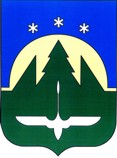 Городской округ Ханты-МансийскХанты-Мансийского автономного округа – ЮгрыПРЕДСЕДАТЕЛЬ ДУМЫ ГОРОДА ХАНТЫ-МАНСИЙСКАПОСТАНОВЛЕНИЕот 20 ноября 2019 года                 	                              	                                   № 19О Благодарственном письме Председателя Думы города Ханты-Мансийска	В целях признания заслуг и публичного оказания почета гражданам                           и коллективам организаций, на основании пункта 22 статьи 9 Регламента Думы города Ханты-Мансийска:	Утвердить Положение о Благодарственном письме Председателя Думы города Ханты-Мансийска согласно приложению к настоящему постановлению.Председатель Думыгорода Ханты-Мансийска			                                         К.Л. ПенчуковПриложение  к постановлению Председателя Думы города Ханты-Мансийска					                         от 20 ноября 2019 года № 19Положение о Благодарственном письме Председателя Думыгорода Ханты-Мансийска	1.Благодарственное письмо Председателя Думы города Ханты-Мансийска (далее также - Благодарственное письмо) является формой поощрения граждан Российской Федерации, а также коллективов юридических лиц независимо                        от организационно-правовой формы (далее также - организации) за активное участие в решении вопросов местного значения, общественной жизни города, организации и проведении городских мероприятий, высокие производственные, творческие, спортивные и научные достижения, многолетний добросовестный труд, за совершение героического поступка, проявление смелости и мужества, достойные похвалы и признания.	2.Решение о поощрении Благодарственным письмом принимается Председателем Думы города Ханты-Мансийска (далее также - Председатель Думы) по поступившему ходатайству или по собственной инициативе.	3.С ходатайством о поощрении Благодарственным письмом к Председателю Думы могут обращаться депутаты Думы города Ханты-Мансийска, руководители органов государственной власти, органов местного самоуправления, организаций, трудовые коллективы граждан, коллегиальные органы (советы, собрания и т.п.).	4.Ходатайство о поощрении Благодарственным письмом должно быть мотивированным, содержать сведения, отражающие те или иные заслуги, достижения, поступки, выполнение (реализацию) задач, мероприятий.	5.К ходатайству прилагаются следующие документы:1) сведения о гражданине, представляемом к поощрению, согласно приложению 1 к настоящему Положению;2) сведения об организации, коллектив которой представляется                                к поощрению, согласно приложению 2 к настоящему Положению;3) согласие на обработку персональных данных гражданина;4) протокол (выписка) собрания трудового коллектива граждан, коллегиальных органов о рассмотрении вопроса о представлении к поощрению, при инициативе указанных субъектов.	6.Решение о поощрении Благодарственным письмом принимается распоряжением Председателя Думы, которое подлежит опубликованию в газете «Самарово - Ханты-Мансийск».	7.Вручение Благодарственного письма осуществляется Председателем Думы или уполномоченным им лицом, как правило, в торжественной обстановке, в Думе города Ханты-Мансийска, в организациях среди коллектива или других местах, определяемых Председателем Думы.	Вручение Благодарственного письма может быть приурочено к различным юбилейным и праздничным датам.	8.Оформление и учет Благодарственных писем, а также организация                           их вручения осуществляется аппаратом Думы города Ханты-Мансийска.	9.Дубликат Благодарственного письма не выдается. По заявлению выдается выписка из распоряжения Председателя Думы, подтверждающая факт поощрения Благодарственным письмом.	10.Благодарственное письмо оформляется согласно приложению 3                            к настоящему Положению, изготавливается типографским способом на высококачественной бумаге форматом 295X210 мм и вручается в рамке.Приложение 1 к Положениюо Благодарственном письме ПредседателяДумы города Ханты-МансийскаСВЕДЕНИЯо представляемом к поощрению Благодарственным письмомПредседателя Думы города Ханты-МансийкаСведения в пунктах 1-13 соответствуют данным общегражданского паспорта, трудовой книжки, дипломов о получении образованияПриложение 2 к Положениюо Благодарственном письме ПредседателяДумы города Ханты-МансийскаСВЕДЕНИЯ об организации, коллектив которой представляется к поощрению Благодарственным письмом Председателя Думы города Ханты-МансийкаПриложение 3 к Положениюо Благодарственном письме ПредседателяДумы города Ханты-МансийскаИзображение Благодарственного письмаПредседателя Думы города Ханты-Мансийска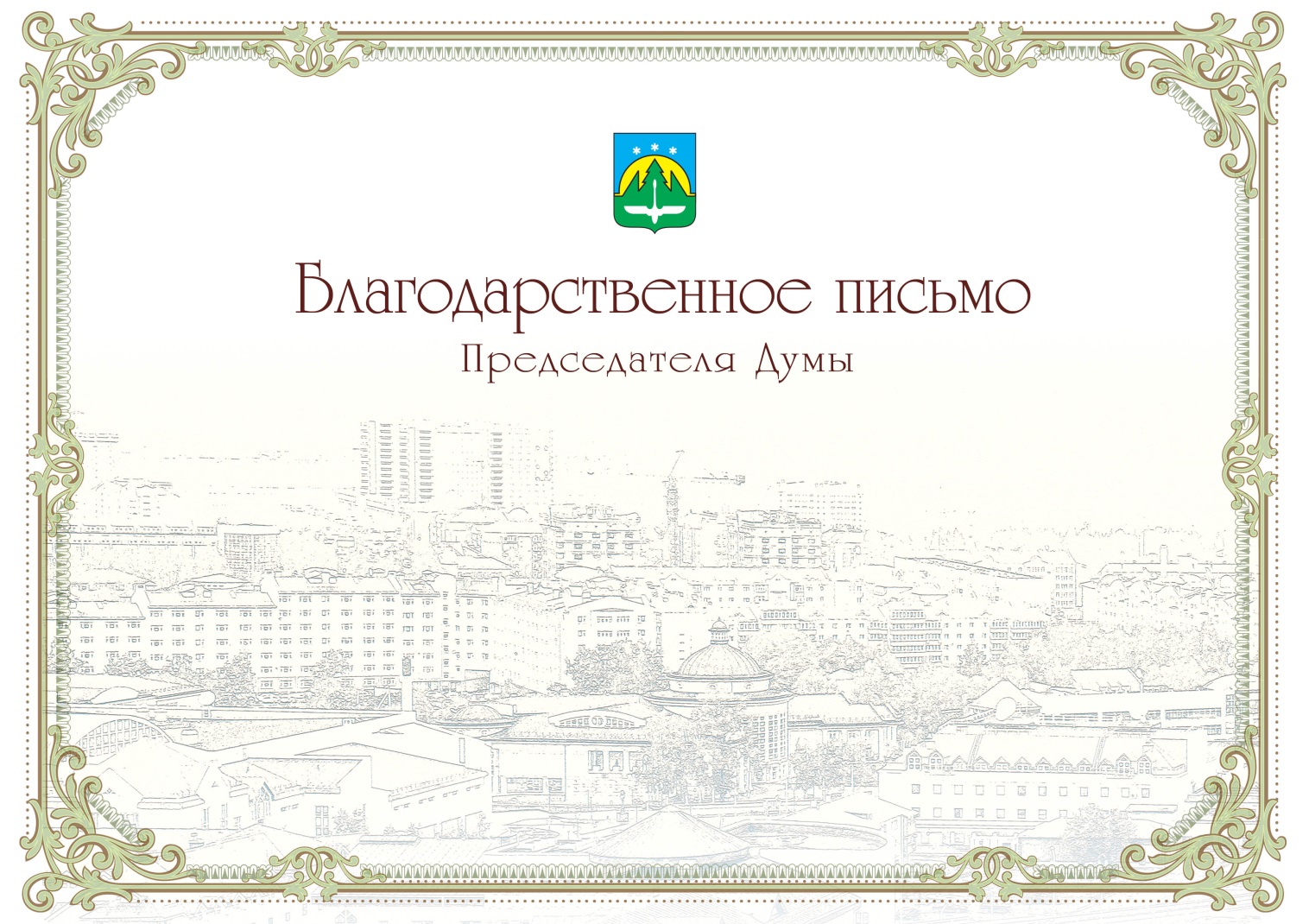 1. Фамилия1. Фамилияимя, отчествоимя, отчество2. Должность, место работы2. Должность, место работы2. Должность, место работы2. Должность, место работы2. Должность, место работы2. Должность, место работы       (точное наименование должности, организации       (точное наименование должности, организации       (точное наименование должности, организации       (точное наименование должности, организации       (точное наименование должности, организациис указанием организационно-правовой формы)с указанием организационно-правовой формы)с указанием организационно-правовой формы)с указанием организационно-правовой формы)с указанием организационно-правовой формы)с указанием организационно-правовой формы)с указанием организационно-правовой формы)с указанием организационно-правовой формы)с указанием организационно-правовой формы)с указанием организационно-правовой формы)с указанием организационно-правовой формы)3. Пол4. Дата рождения4. Дата рождения(число, месяц, год)(число, месяц, год)(число, месяц, год)5. Место рождения5. Место рождения5. Место рождения5. Место рождения(субъект Российской Федерации, муниципальное образование)(субъект Российской Федерации, муниципальное образование)(субъект Российской Федерации, муниципальное образование)(субъект Российской Федерации, муниципальное образование)(субъект Российской Федерации, муниципальное образование)(субъект Российской Федерации, муниципальное образование)(субъект Российской Федерации, муниципальное образование)6. Образование6. Образование6. Образование(образование, специальность по диплому, наименование образовательной организации, год окончания)(образование, специальность по диплому, наименование образовательной организации, год окончания)(образование, специальность по диплому, наименование образовательной организации, год окончания)(образование, специальность по диплому, наименование образовательной организации, год окончания)(образование, специальность по диплому, наименование образовательной организации, год окончания)(образование, специальность по диплому, наименование образовательной организации, год окончания)(образование, специальность по диплому, наименование образовательной организации, год окончания)(образование, специальность по диплому, наименование образовательной организации, год окончания)7. Ученая степень, ученое звание7. Ученая степень, ученое звание7. Ученая степень, ученое звание7. Ученая степень, ученое звание7. Ученая степень, ученое звание7. Ученая степень, ученое звание7. Ученая степень, ученое звание8. Сведения о государственных и ведомственных наградах РФ8. Сведения о государственных и ведомственных наградах РФ8. Сведения о государственных и ведомственных наградах РФ8. Сведения о государственных и ведомственных наградах РФ8. Сведения о государственных и ведомственных наградах РФ8. Сведения о государственных и ведомственных наградах РФ8. Сведения о государственных и ведомственных наградах РФ8. Сведения о государственных и ведомственных наградах РФ8. Сведения о государственных и ведомственных наградах РФ8. Сведения о государственных и ведомственных наградах РФ(какими государственными наградами РФ и ведомственными наградами (министерств) РФ награжден(а) и год награждения)(какими государственными наградами РФ и ведомственными наградами (министерств) РФ награжден(а) и год награждения)(какими государственными наградами РФ и ведомственными наградами (министерств) РФ награжден(а) и год награждения)(какими государственными наградами РФ и ведомственными наградами (министерств) РФ награжден(а) и год награждения)(какими государственными наградами РФ и ведомственными наградами (министерств) РФ награжден(а) и год награждения)(какими государственными наградами РФ и ведомственными наградами (министерств) РФ награжден(а) и год награждения)(какими государственными наградами РФ и ведомственными наградами (министерств) РФ награжден(а) и год награждения)(какими государственными наградами РФ и ведомственными наградами (министерств) РФ награжден(а) и год награждения)(какими государственными наградами РФ и ведомственными наградами (министерств) РФ награжден(а) и год награждения)(какими государственными наградами РФ и ведомственными наградами (министерств) РФ награжден(а) и год награждения)(какими государственными наградами РФ и ведомственными наградами (министерств) РФ награжден(а) и год награждения)9. Сведения о региональных наградах, ведомственных наградах региона, муниципальных наградах, производственных наградах9. Сведения о региональных наградах, ведомственных наградах региона, муниципальных наградах, производственных наградах9. Сведения о региональных наградах, ведомственных наградах региона, муниципальных наградах, производственных наградах9. Сведения о региональных наградах, ведомственных наградах региона, муниципальных наградах, производственных наградах9. Сведения о региональных наградах, ведомственных наградах региона, муниципальных наградах, производственных наградах9. Сведения о региональных наградах, ведомственных наградах региона, муниципальных наградах, производственных наградах9. Сведения о региональных наградах, ведомственных наградах региона, муниципальных наградах, производственных наградах9. Сведения о региональных наградах, ведомственных наградах региона, муниципальных наградах, производственных наградах9. Сведения о региональных наградах, ведомственных наградах региона, муниципальных наградах, производственных наградах9. Сведения о региональных наградах, ведомственных наградах региона, муниципальных наградах, производственных наградах9. Сведения о региональных наградах, ведомственных наградах региона, муниципальных наградах, производственных наградах(какими наградами автономного округа и ведомственными наградами (заместителей Губернатора автономного округа, исполни-тельных органов государственной власти), муниципальными, производственными наградами награжден(а) и год награждения)(какими наградами автономного округа и ведомственными наградами (заместителей Губернатора автономного округа, исполни-тельных органов государственной власти), муниципальными, производственными наградами награжден(а) и год награждения)(какими наградами автономного округа и ведомственными наградами (заместителей Губернатора автономного округа, исполни-тельных органов государственной власти), муниципальными, производственными наградами награжден(а) и год награждения)(какими наградами автономного округа и ведомственными наградами (заместителей Губернатора автономного округа, исполни-тельных органов государственной власти), муниципальными, производственными наградами награжден(а) и год награждения)(какими наградами автономного округа и ведомственными наградами (заместителей Губернатора автономного округа, исполни-тельных органов государственной власти), муниципальными, производственными наградами награжден(а) и год награждения)(какими наградами автономного округа и ведомственными наградами (заместителей Губернатора автономного округа, исполни-тельных органов государственной власти), муниципальными, производственными наградами награжден(а) и год награждения)(какими наградами автономного округа и ведомственными наградами (заместителей Губернатора автономного округа, исполни-тельных органов государственной власти), муниципальными, производственными наградами награжден(а) и год награждения)(какими наградами автономного округа и ведомственными наградами (заместителей Губернатора автономного округа, исполни-тельных органов государственной власти), муниципальными, производственными наградами награжден(а) и год награждения)(какими наградами автономного округа и ведомственными наградами (заместителей Губернатора автономного округа, исполни-тельных органов государственной власти), муниципальными, производственными наградами награжден(а) и год награждения)(какими наградами автономного округа и ведомственными наградами (заместителей Губернатора автономного округа, исполни-тельных органов государственной власти), муниципальными, производственными наградами награжден(а) и год награждения)(какими наградами автономного округа и ведомственными наградами (заместителей Губернатора автономного округа, исполни-тельных органов государственной власти), муниципальными, производственными наградами награжден(а) и год награждения)10. Домашний адрес10. Домашний адрес10. Домашний адрес10. Домашний адрес10. Домашний адрес(индекс, улица, дом, корпус, квартира, город, муниципальное образование, регион)(индекс, улица, дом, корпус, квартира, город, муниципальное образование, регион)(индекс, улица, дом, корпус, квартира, город, муниципальное образование, регион)(индекс, улица, дом, корпус, квартира, город, муниципальное образование, регион)(индекс, улица, дом, корпус, квартира, город, муниципальное образование, регион)(индекс, улица, дом, корпус, квартира, город, муниципальное образование, регион)11. Стаж работы в городе Ханты-Мансийске11. Стаж работы в городе Ханты-Мансийске11. Стаж работы в городе Ханты-Мансийске11. Стаж работы в городе Ханты-Мансийске11. Стаж работы в городе Ханты-Мансийске11. Стаж работы в городе Ханты-Мансийске11. Стаж работы в городе Ханты-Мансийске11. Стаж работы в городе Ханты-Мансийске11. Стаж работы в городе Ханты-Мансийске12. Стаж работы в организации12. Стаж работы в организации12. Стаж работы в организации12. Стаж работы в организации12. Стаж работы в организации12. Стаж работы в организации12. Стаж работы в организации12. Стаж работы в организации12. Стаж работы в организации(количество полных лет)(количество полных лет)(количество полных лет)(количество полных лет)13. Трудовая деятельность (включая обучение в профессиональных образовательных организациях и образовательных организациях высшего образования, военную службу)____________________________________________________________________________14. Общественная деятельность ____________________________________________________________________________15 Характеристика на представляемого к поощрению____________________________________________________________________________13. Трудовая деятельность (включая обучение в профессиональных образовательных организациях и образовательных организациях высшего образования, военную службу)____________________________________________________________________________14. Общественная деятельность ____________________________________________________________________________15 Характеристика на представляемого к поощрению____________________________________________________________________________13. Трудовая деятельность (включая обучение в профессиональных образовательных организациях и образовательных организациях высшего образования, военную службу)____________________________________________________________________________14. Общественная деятельность ____________________________________________________________________________15 Характеристика на представляемого к поощрению____________________________________________________________________________13. Трудовая деятельность (включая обучение в профессиональных образовательных организациях и образовательных организациях высшего образования, военную службу)____________________________________________________________________________14. Общественная деятельность ____________________________________________________________________________15 Характеристика на представляемого к поощрению____________________________________________________________________________13. Трудовая деятельность (включая обучение в профессиональных образовательных организациях и образовательных организациях высшего образования, военную службу)____________________________________________________________________________14. Общественная деятельность ____________________________________________________________________________15 Характеристика на представляемого к поощрению____________________________________________________________________________13. Трудовая деятельность (включая обучение в профессиональных образовательных организациях и образовательных организациях высшего образования, военную службу)____________________________________________________________________________14. Общественная деятельность ____________________________________________________________________________15 Характеристика на представляемого к поощрению____________________________________________________________________________13. Трудовая деятельность (включая обучение в профессиональных образовательных организациях и образовательных организациях высшего образования, военную службу)____________________________________________________________________________14. Общественная деятельность ____________________________________________________________________________15 Характеристика на представляемого к поощрению____________________________________________________________________________13. Трудовая деятельность (включая обучение в профессиональных образовательных организациях и образовательных организациях высшего образования, военную службу)____________________________________________________________________________14. Общественная деятельность ____________________________________________________________________________15 Характеристика на представляемого к поощрению____________________________________________________________________________13. Трудовая деятельность (включая обучение в профессиональных образовательных организациях и образовательных организациях высшего образования, военную службу)____________________________________________________________________________14. Общественная деятельность ____________________________________________________________________________15 Характеристика на представляемого к поощрению____________________________________________________________________________13. Трудовая деятельность (включая обучение в профессиональных образовательных организациях и образовательных организациях высшего образования, военную службу)____________________________________________________________________________14. Общественная деятельность ____________________________________________________________________________15 Характеристика на представляемого к поощрению____________________________________________________________________________13. Трудовая деятельность (включая обучение в профессиональных образовательных организациях и образовательных организациях высшего образования, военную службу)____________________________________________________________________________14. Общественная деятельность ____________________________________________________________________________15 Характеристика на представляемого к поощрению____________________________________________________________________________                                                                      Месяц и год                                                                      Месяц и годДолжность с указанием организации и организационно-правовой формыАдрес организации (фактический, с указанием субъекта РФ и муниципального образования)поступленияуходаДолжность с указанием организации и организационно-правовой формыАдрес организации (фактический, с указанием субъекта РФ и муниципального образования)Руководитель кадрового подразделения(фамилия, инициалы)«_____» ________________20____г.(подпись)Руководитель организацииПредседательствующий на общем собрании коллектива организации, ее совета или собрания участников(фамилия, инициалы)(фамилия, инициалы)(подпись)(подпись)  М.П.«____» ______________20____г.1. Полное наименование организации2.  Организационно-правовая форма3.  Ф.И.О. (полностью) и наименование должности руководителя 4.  Юридический (почтовый) адрес5. Основные направления деятельности и численность работников организации 6. Дата образования, сведения о юбилее, знаменательном событии организации 7. Виды наград, поощрений, имеющиеся у трудового коллектива организации     Краткая характеристика заслуг трудового коллектива (вклад трудового коллектива в осуществление социальной, экономической и культурной политики города Ханты-Мансийска)Руководитель организации(фамилия, инициалы)(подпись)  М.П.«____» ______________20____г.